Fac-simileRedatta in carta legaleAL CONSIGLIO DEL COLLEGIO DEI PERITIINDUSTRIALI E DEI PERITI INDUSTRIALILAUREATI DELLA PROVINCIA DI TERNIIo sottoscritto valendomi delle disposizioni di cui all'art. 46 del D.P.R. n. 445/2000 e consapevole, ex art. 76, che chiunque rilascia dichiarazioni mendaci, forma atti falsi o ne fa uso, è punito ai sensi del codice penale e delle leggi speciali in materia ed incorre, altresì, nella decadenza dai benefici di cui all’art. 75,DICHIARO SOTTO LA MIA RESPONSABILITA’ QUANTO ESPOSTO NEL PRESENTE DOCUMENTOCognome e Nome……………………………………………Codice fiscale …………………………………………………...nato a ……………………………………………………………. il ………………………………………………......................residente in……………………………………….via	…………………………………………cap………….............................in qualità di legale rappresentante della ditta ………………………………………………………………………......................con sede in ……………………………….…………… via ……………………………………………………………………...tel. ………………………. fax ….…………………… e-mail ….…………………………...@...................................................A T T E S T Ache il Per. Ind./Ing.………………………………………………… Cod. Fisc …………………………………………………nato a ………………………………………………………………….. prov. .......…. il ………………………………………...residente in ………………….……………… prov. ….. via ………………….……………………….. cap …………………...è stato assunto alle dipendenze della Ditta dal ……………………….. in qualità di impiegato tecnico svolgendo le seguenti manzioni attinenti alla specializzazione del Diploma / Laurea………………………………………………………………………………………………………………………………………………………………………………………………………….. (descrizione dell’attività svolta a comprovare l’affidamento all’interessato di funzioni tecniche rientranti nelle mansioni proprie della specializzazione relativa al diploma)L’interessato	 è attualmente alle nostre dipendenze	 ha lasciato il servizio in data	__ / __ / ____Data ………………………..                               Timbro e Firma del legale rappresentante……………………………………………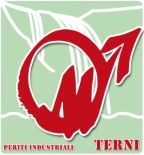 Collegio dei Periti Industriali e dei Periti Industriali Laureati della Provincia di TerniDICHIARAZIONE DELL’AZIENDARev. 2 del 11/12/2017